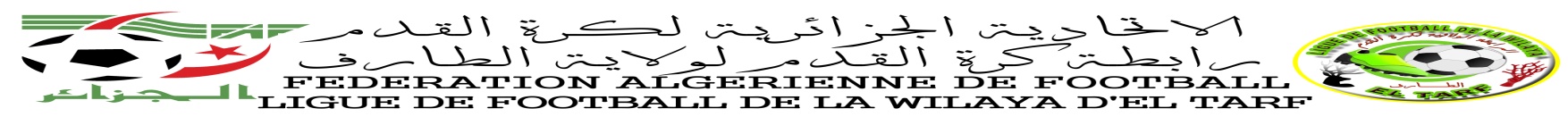 REMPLAÇANT (S) :AVERTISSEMENT (S) :EXPULSION (S) :RAPPORT DETAILLE : …………………………………………………..………………………. ………………………………………………………………………………………………….……………………………………………………………………………………………………………………………………………………………………………………………………………………………………………………………………………………………………………………………………………..                                             DATE ET SIGNATUREEQUIPE :…………………………………………….            / EQUIPE :…………………………………………….MATCH JOUER A : ……………………………./…………………………………...…./……………………………                                            VILLE                                            DATE                                          HEURESTADE :………………………………………………………………………………………………………………..DIVISION :…………………………………………………..CATEGORIE :……………………………………….SCORE FINALE :……………………………………………EN FAVEUR DE : …………………………………..ARBITRE DIRECTEUR : ……………………………………. LIGUE DE :………………………………………..1ER ASSISTANT :………………………………………………LIGUE DE : ……………………………………….2EME ASSISTANT :……………………………………………  LIGUE DE : ……………………………………….DELEGUE :…………………………………………………… LIGUE DE : ……………………………………….EQUIPEEQUIPEEQUIPEEQUIPEEQUIPEEQUIPEEQUIPEEQUIPEEQUIPEEQUIPEN°NOM JOUEUR    ENTRANTN°NOM JOUEUR    SORTANTMINN°NOM JOUEUR    ENTRANTN°NOM JOUEUR    SORTANTMINEQUIPEN°NOM DU JOUEURN°.LICMINRAISONEQUIPEN°NOM DU JOUEURN°.LICMINRAISON